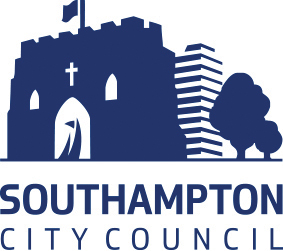 Ce(Version 3.00 – August 2012)Building Location or Name:Building Manager/Responsible Person:Purpose of Evacuation: Live Event or Drill?If a drill, were Hampshire Fire & Rescue Services advised in advance. Yes/No?If a live event, has this been reported on the Council’s Incident Reporting System (HSMS – Other Incident)?Please provide Incident reference number.Observers: Names & PositionsDate:Time Fire Alarm Sounded:Time taken to Evacuate: ObservationsYesNoCommentsActionWas there an appointed Evacuation Co-ordinator to meet Hampshire Fire & Rescue Services?Was there satisfactory reaction to the alarm by building occupants?Did visitors know what to do, i.e. where the assembly point was and who to report to?4.  Were there sufficient Fire Wardens in attendance?5. Were there First Aiders in attendance?6. Did First Aiders attend with First Aid Boxes?7. Did anyone require First Aid provision and if so has this been reported on the Councils Incident Reporting System (HSMS)?8. Was it easy to identify key persons, i.e. did Fire Wardens and First Aiders wear high visibility vests?9.  Did Fire Co-ordinator record confirmation of areas cleared/staff evacuated?  10.  Were any reports of smoke or fire or persons in Refuge Areas reported to the Fire Co-ordinator?11.  PEEPS – please record any observations concerning PEEPs.12. Could evacuating persons easily identify the Assembly Point?13. Did persons at the assembly point follow instructions as required?13.  Was building security maintained during the evacuation drill? 14.  Did persons at the Assembly point comply with instructions from the Fire Co-ordinator regarding re-entry to the building?15. Are there any property or property related issues arising from the observations made during the evacuation drill?15.  Any other observations?16. Were there significant observations or concerns? If so who will this be reported to and how will it be tracked to ensure actions are addressed?Reviewed by :Reviewed by :Reviewed by :Reviewed by :Reviewed by :